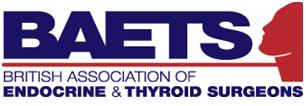 BAETS-registered Fellowships in Endocrine SurgeryREGISTRATION FORMPlease return this form to radumihai@doctors.org.uk or info@baets.org.uk Institution:Manchester University Hospitals TrustDuration of Fellowship:12 monthsNumber of Available Fellowship Positions:1 Endocrine & Breast Surgery Fellowship at senior level (ST7 or above)Educational SupervisorMr A Gandhi / Mr R Dave
Clinical SupervisorMr A Gandhi / Mr R Dave
Contact details:ashu.gandhi@mft.nhs.ukrajiv.dave@mft.nhs.ukMain opportunities provided by the Fellowship:Approx. 60-80 neck cases annually. No adrenal surgery. Dedicated thyroid clinic with immediate radiology access. Regular endocrine radiology meeting, weekly thyroid cancer regional MDT, close working with Thoracic surgeons for large substernal cases, MEN casesInternational Medical Graduates GMC-registered candidates eligible? - YesFundingpost is funded for successful candidateCommitment to on call / out-of-hours workNo formal on-call commitment. Fellow is expected to offer a senior and committed service to patientsPreferred dates of starting / deadline for applicationsPost is full until Aug 24Compulsory attributesExperience in Endocrine and Breast Surgery. Teamworking. Desirable skillsAcademic skillsProfessional position of previous Fellows:Comments in support of your positionThis is a new post.